Spinach Rice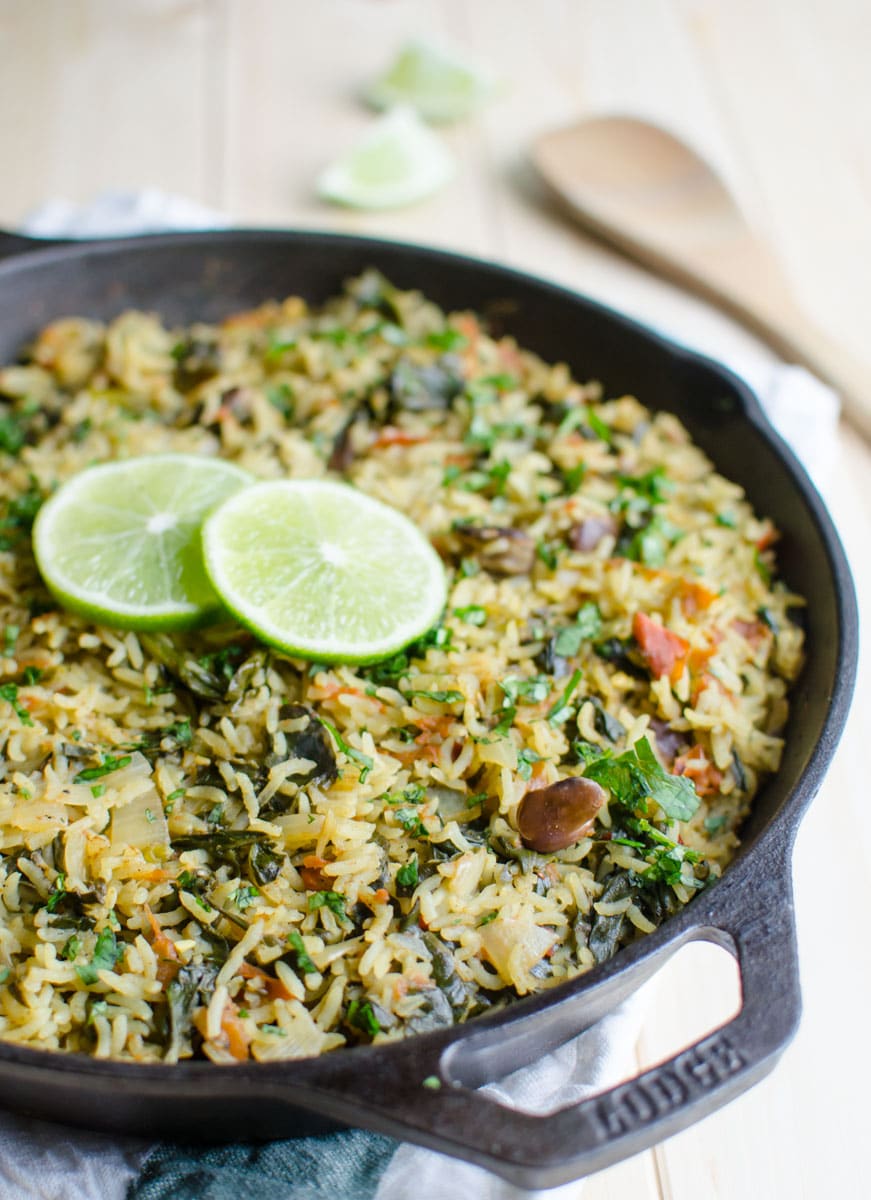 Healthy spinach rice loaded with proteins, fibers and vitamins. It is a one pot meal that takes about 30 min to prepare. Ideal for busy times.Prep Time 10 minutesCook Time 20 minutesTotal Time 30 minutesServings : 3Calories : 350kcalIngredients1 cup white rice (rinsed and drained)2-3 cups fresh baby spinach2 Tomatoes diced1 medium onion diced2-3 cloves garlic minced1 cup Pinto beans canned (rinsed and drained)2 cup low sodium chicken stock (or vegetable stock or water if vegan)1 1/2 tsp curry powder1 tsp avocado oil or other cooking oilsalt and pepperInstructionsHeat oil in a large skillet on medium heat. Add garlic and sauté until fragrant for about 30 sec.Add onion and sauté until translucent. Then add diced tomatoes and cook them until they soften for about 3-4 mins.Add spinach, beans, rice and cook for a couple of minutes. Now add water, chicken stock or vegetable stock (if vegan) and bring the mixture to a boil. Season with curry powder, salt and pepper. Adjust salt and pepper according to taste.Simmer the rice mixture for 18-20 min (or until rice is tender) on low heat with lid on.Turn off the heat and serve warm to enjoy this nutritious spinach rice. Source: https://www.watchwhatueat.com/one-pot-spinach-rice/